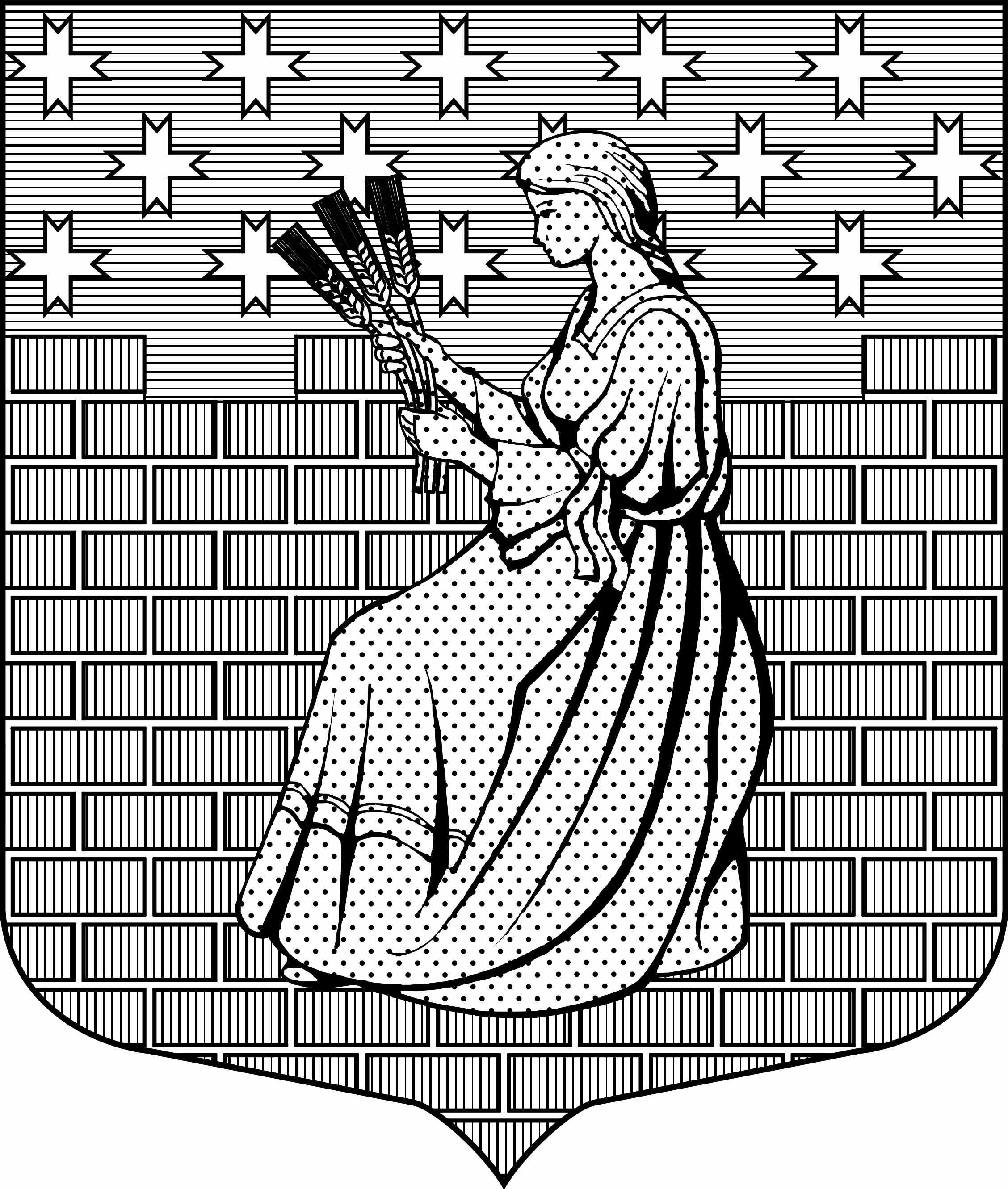 МУНИЦИПАЛЬНОЕ ОБРАЗОВАНИЕ«НОВОДЕВЯТКИНСКОЕ СЕЛЬСКОЕ ПОСЕЛЕНИЕ»ВСЕВОЛОЖСКОГО МУНИЦИПАЛЬНОГО РАЙОНАЛЕНИНГРАДСКОЙ ОБЛАСТИ188661, Ленинградская область, Всеволожский район, дер. Новое Девяткино, дом  57 оф. 83-84, тел.факс (812) 595-74-44, (81370) 65560АДМИНИСТРАЦИЯПОСТАНОВЛЕНИЕ19.12. 2017                                   		                             № 127/01-04дер. Новое ДевяткиноВ соответствии с Федеральным законом  от 07.12.20011 № 416-ФЗ «О водоснабжении и водоотведении»,  Федеральным законом от 06.10.2003 № 131-ФЗ «Об общих принципах организации местного самоуправления в Российской Федерации», Уставом  муниципального образования,  на основании обращения собственника имущества ООО «ЛенОблВод - Инвест» » от  20.11.2017г. № 212  и представленных договоров аренды недвижимого имущества, заключенных  ООО «ЛенОблВод-Инвест» с ООО « Ресурсоснабжающая организация 47», в целях организации надежного и бесперебойного  водоотведения и транспортировки сточных вод в д.Новое Девяткино на части  территории МО «Новодевяткинское сельское поселение»ПОСТАНОВЛЯЮ : 1. С 01.01.2018г. определить для  централизованной системы холодного водоснабжения   и транспортировки холодной воды  до многоквартирных  жилых домов №№ 1, 1А, 2,3,4,5,6,7,9 по ул. Арсенальной в д.Новое Девяткино Новодевяткинского сельского поселения  Всеволожского муниципального района Ленинградской области, до многоквартирных жилых домов №№ 7,9 по ул. Флотской в д.Новое Девяткино  Новодевяткинского сельского поселения  Всеволожского муниципального района , Ленинградской области , до   многоквартирных  жилых домов №№ 56, 58 по ул. Главной  в д.Новое Девяткино  Новодевяткинского сельского поселения Всеволожского муниципального района Ленинградской области гарантирующую организацию Общество с ограниченной ответственностью «Ресурсоснабжающая организация 47» , ИНН  4703142599, КПП 470301001, ОГРН 1144703004137 (далее – Гарантирующая организация). 2. Определить  зону деятельности Гарантирующей организации по холодному водоснабжению и транспортировке холодной воды на части территории д.Новое Девяткино д.Новое Девяткино  муниципального образования «Новодевяткинское сельское поселение»  Всеволожского муниципального района Ленинградской области согласно приложению к настоящему постановлению.   3.  Гарантирующей организации в своей деятельности:  3.1. руководствоваться Федеральным законом  от 07.12.2011 № 416-ФЗ «О водоснабжении и водоотведении», нормативными правовыми актами Российской Федерации , Ленинградской области и МО «Новодевяткинское сельское поселение» в сфере водоснабжения и транспортировки холодной воды ;3.2. обеспечивать холодное водоснабжение и транспортировку холодной воды  абонентам, объекты капитального строительства которых присоединены в установленном порядке к сетям холодного  водоснабжения, эксплуатируемым   Гарантирующей организацией; 3.3. заключить с абонентами договоры, необходимые для обеспечения надежного и бесперебойного холодного водоснабжения и транспортировки  холодной воды в соответствии с требованиями действующего  законодательства Российской Федерации. 4. Постановление администрации МО «Новодевяткинское сельское поселение» от 18.03.2015г. № 27/01-04 « Об определении  гарантирующей организации в сфере холодного водоснабжения  и транспортировки холодной воды  на части территории дер.Новое Девяткино  по сетям , принадлежащим ООО «ЛенОблВод-Инвест»считать утратившим силу.5. Опубликовать настоящее постановление на официальном сайте МО «Новодевяткинское сельское поселение»  в сети Интернет. 5. Контроль за исполнением настоящего постановления возложить на заместителя главы администрации Поспелова А.Л. Глава муниципального образования                                                                     Д.А.Майоров Об определении гарантирующей организации в сфере  холодного водоснабжения и транспортировки  холодной воды на части территории  дер.Новое Девяткино с 01.01.2018г.